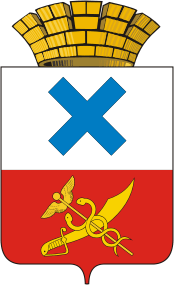 ПОСТАНОВЛЕНИЕ администрации Муниципального образованиягород Ирбитот  10 июня 2020 года № 846-ПАг. Ирбит	Об утверждении формы отчета об использовании бюджетных ассигнований дорожного фонда Муниципального образования город Ирбит В соответствии с Федеральным законом от 06.10.2003 № 131-ФЗ «Об общих принципах организации местного самоуправления в Российской Федерации», руководствуясь Уставом Муниципального образования город Ирбит, администрация Муниципального образования город ИрбитПОСТАНОВЛЯЕТ:1.Утвердить:         1.1. Отчет о расходовании средств  дорожного фонда Муниципального образования город Ирбит по направлениям (Приложение №1);         1.2. Отчет  о результатах использования  бюджетных ассигнований дорожного фонда Муниципального образования город Ирбит (Приложение      № 2).         2. Начальнику отдела организационной работы и документобеспечения администрации Муниципального образования город Ирбит (И.В. Панкрашкина) разместить настоящее постановление на официальном Интернет-портале администрации Муниципального образования город Ирбит.         3. Контроль за исполнением настоящего постановления оставляю за собой.Глава Муниципальногообразования город Ирбит                                                                           Н.В. ЮдинПриложение №1 к постановлению администрацииМуниципального образования город Ирбит от « 10   » июня 2020 № 846 -ПАОтчето расходовании средств  дорожного фонда Муниципального образования город Ирбит по направлениямза______________ год___________________________       _____________    ______________________(должность лица, имеющего право подписи)                    (подпись)Срок предоставления отчета до1 февраля года следующего за  предыдущим годом.Приложение № 2 к постановлению администрацииМуниципального образованиягород Ирбитот « 10 » июня 2020 № 846-ПАОтчето результатах использования бюджетных ассигнований  дорожного фонда Муниципального образования город Ирбит за______________ год__________________________       _____________    ______________________(должность лица, имеющего право подписи)                    (подпись)Срок предоставления отчета до 1 февраля года следующего за предыдущим годом. Наименование показателей№строкиЗа отчетный период, тыс. руб.123Израсходовано средств (кассовое исполнение) за отчетный период – всего (сумма строк 02, 07), в том числе на:01капитальный ремонт, ремонт и содержание автомобильных дорог общего пользования - всего (сумма строк 03 - 06), из них на:02капитальный ремонт автомобильных дорог общего пользования и искусственных сооружений на них03ремонт автомобильных дорог общего пользования и искусственных сооружений на них04содержание автомобильных дорог общего пользования и искусственных сооружений на них05иные дорожно-эксплуатационные работы, финансируемые за счет средств дорожного фонда06строительство и реконструкцию автомобильных дорог общего пользования и искусственных сооружений на них 07Наименование показателя№ строкиЕдиница измеренияЗа отчетный год на сети автомобильных дорог общего пользования местного значения1234Общая протяженность автомобильных дорог общего пользования местного значения01Протяженность автомобильных дорог общего пользования местного значения, соответствующих нормативным требованиям к транспортно-эксплуатационным показателям02кмДоля протяженности автомобильных дорог общего пользования местного значения, соответствующих нормативным требованиям к транспортно-эксплуатационным показателям03%Ввод в эксплуатацию после строительства и реконструкции автомобильных дорог общего пользования местного значения , всего (сумма строк 05, 06), в том числе:04кмпосле строительства05кмпосле реконструкции06кмВвод в эксплуатацию после капитального ремонта и ремонта автомобильных дорог общего пользования местного значения07кмВвод в эксплуатацию после капитального ремонта и ремонта искусственных сооружений на автомобильных дорогах общего пользования местного значения08пог. м